Воспитание воли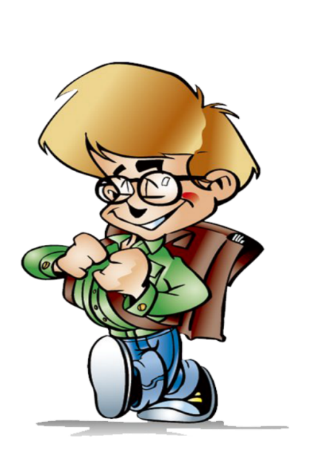 Учителя часто жалуются на инфантильность детей, на преобладание у них игровых, а не учебных мотивов. Такие дети обычно воспринимают только игровые ситуации, они не приучены ограничивать свои желания, преодолевать трудности, их поведение носит импульсивный характер.Учение же требует постоянных усилий, необходимости сдерживать, контролировать свое поведение, заниматься деятельностью, которая не всегда нравится. Все это может явиться причиной негативного отношения к школе.В связи с этим одним из важных условий благополучного начала обучения в школе, одним из показателей готовности малыша к обучению является его сознательное стремление к школе, наличие у него интереса к школьно-учебной деятельности, то есть сформированность школьной мотивации.Она включает в себя:наличие познавательных интересов (ребенку нравится чтение книг, решение задач, выполнение других интеллектуальных заданий); понимание необходимости учения как обязательной, ответственной деятельности; минимальное стремление к игровым и прочим развлекательно-занимательным (дошкольным) элементам деятельности; 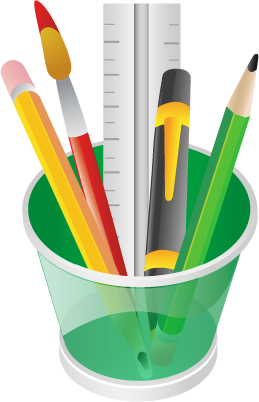 эмоционально-благополучное отношение к школе. Сталкиваясь с нежеланием ребенка что-то делать, в первую очередь думайте не о том, как заставить, а о том, как заинтересовать.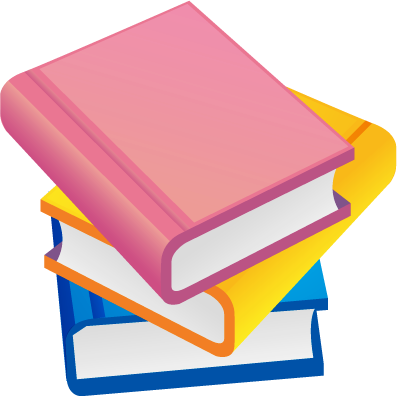 РЕКОМЕНДАЦИИ ПЕДАГОГАМ И РОДИТЕЛЯМПредоставляйте детям больше самостоятельности. Пусть ребенок делает «открытия» сам, не спешите преподносить ему знания в готовом виде. Проявляйте сами интерес к занятиям, создавайте положительный эмоциональный фон. Пусть ребенок ощущает свои успехи, достижения. Отмечайте его «рост», терпение, старание. Очень важны интонация, эмоциональная окраска высказывания, обращенного к ребенку. Давая негативную оценку действиям ребенка, нельзя говорить: «Ты не умеешь строить, рисовать…». В этих случаях ребенок не может сохранить побуждение к данному виду деятельности, утрачивает уверенность в себе, в своих силах, способностях. Нельзя позволять, чтобы негативная оценка деятельности ребенка распространялась на его личность, т.е. ребенка надо критиковать за его поведение. Оценка личности блокирует развитие ребенка и формирует комплекс неполноценности, а, следовательно, и заниженную самооценку и уровень притязаний. Оценивайте объективно возможности и способности своего ребенка. Старайтесь не сравнивать его с другими детьми – только с ним самим. Например: «Сегодня ты выполнил это задание гораздо быстрее, чем вчера!» Такой подход будет ориентировать вашего малыша на собственное совершенствование. Родители должны создавать такую систему взаимоотношений с ребенком, в которой он будет воспринимать себя только благоприятно (как норму). Лишь в этом случае он может нормально воспринимать чужие успехи. В отношениях с ребенком недопустим резкий переход от положительных оценок к резко отрицательным, от наказующего тона к задабриванию. 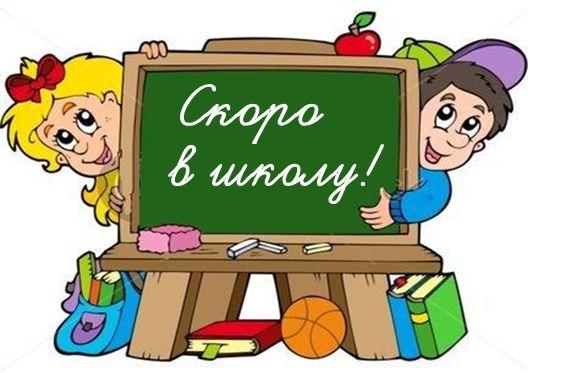 